WORD PROCESSOR POLICY (Exams)2022/23This policy is reviewed annually to ensure compliance with current regulationsKey staff involved in the policy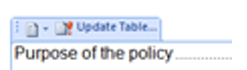 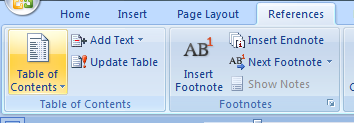 This policy is reviewed and updated annually on the publication of updated JCQ regulations and guidance on access arrangements and instructions for conducting exams. References in this policy to AA and ICE relate to/are directly taken from the Access Arrangements and Reasonable Adjustments 2022-2023 and Instructions for conducting examinations 2022-2023 publications. IntroductionThe use of a word processor in exams and assessments is an available access arrangement/reasonable adjustment.(AA 4.2.1)The purpose of an access arrangement/reasonable adjustment is to ensure, where possible, that barriers to assessment are removed for a disabled candidate preventing him/her from being placed at a substantial disadvantage as a consequence of persistent and significant difficulties. The integrity of the assessment is maintained, whilst at the same time providing access to assessments for a disabled candidate.(AA 4.2.2)Although access arrangements/adjustments are intended to allow access to assessments, they cannot be granted where they will compromise the assessment objectives of the specification in question.(AA 4.2.3)Candidates may not require the same access arrangements/reasonable adjustments in each specification. Subjects and their methods of assessments may vary, leading to different demands of the candidate. ALS leads/SENCos must consider the need for access arrangements/reasonable adjustments on a subject-by-subject basis. (AA 4.2.1)The Additional Learning Support lead/SENCo must ensure that the proposed access arrangement/reasonable adjustment does not unfairly disadvantage or advantage a candidate. (AA 4.2.7)The candidate must have had appropriate opportunities to practice using the access arrangement(s)/reasonable adjustment(s) before his/her first examination. Purpose of the policyThis policy details how Dixons City Academy complies with AA chapter 4 (Managing the needs of candidates and principles for centres), section 5.8 (Word processor) and ICE (sections 14.20-27) when awarding and allocating a candidate the use of word processor in examinations.The term ‘word processor’ is used to describe for example, the use of a computer, laptop or tablet.The criteria Dixons City Academy uses to award and allocate word processors for examinations and assessmentsThe ‘normal way of working’ for exam candidates, as directed by the head of centre, is that candidates handwrite their exams unless there are exceptions.The centre will Allocate the use of a word processor to a candidate with the spelling and grammar check facility/predictive text disabled (switched off) where it is their normal way of working within the centre (AA 5.8.1).Award the use of a word processor to a candidate where appropriate to their needs For example, a candidate with: A learning difficulty which has a substantial and long-term adverse effect on their ability to write legibly.A medical condition.A physical disability.A sensory impairment.Planning and organisational problems when writing by hand.Poor handwriting (AA 5.8.4).Only permit the use of a word processor where the integrity of the assessment can be maintained (AA 4.2.1).Not grant the use of a word processor where it will compromise the assessment objectives of the specification in question (AA 4.2.2).Consider on a subject-by-subject basis if the candidate will need to use a word processor in each specification (AA 4.2.3).Process access arrangements/reasonable adjustments at the start of the course, or as soon as practicable having firmly established a picture of need and normal way of working, ensuring arrangements are always approved before an examination or assessment (AA 4.2.4).Provide the use of word processors to candidates in non-examination assessment components as standard practice unless prohibited by the specification (AA 5.8.2).The centre will not:Simply grant the use of a word processor to a candidate because he/she now wants to type rather than write in exams or can work faster on a keyboard, or because he/she uses a laptop at home. (AA 5.8.4) The use of a word processor would be considered for a candidate:in the event of a temporary injury or impairment, or a diagnosis of a disability or manifestation of an impairment relating to an existing disability arising after the start of the course (AA 4.2.4)where the curriculum is delivered electronically and the centre provides word processors to all candidates (AA 5.8.4)Centre specific processesThe ‘normal way of working’ for exam candidates, as directed by the head of centre, is that candidates handwrite their exams. An exception to this is where a candidate may have an approved access arrangement in place, for example the use of a scribe/speech recognition technology. The use of word processorsThere are also exceptions where a candidate may be awarded/allocated the use of a word processor in exams where the candidate has a firmly established need, it reflects the candidate’s normal way of working and by not being awarded a word processor would be at a substantial disadvantage to other candidates.Needs might include where a candidate has, for example:A learning difficulty which has a substantial and long term adverse effect on their ability to write legibly.A medical condition.A physical disability.A sensory impairment.Planning and organisational problems when writing by hand.Poor handwriting.The only exception to the above where the use of a word processor may be considered for a candidate would beOn a temporary basis as a consequence of a temporary injury at the time of the assessment.Where a subject within the curriculum is delivered electronically and the centre provides word processors to all candidates.Arrangements for the use of word processors at the time of the assessmentAppropriate exam-compliant word processors will be provided by the IT department in liaison with the ALS lead/SENCo and the exams officer. In exceptional circumstances where the number of appropriate word processors may be insufficient for the cohort of candidates approved to use them in an exam session, the cohort will be split into two groups. One group will sit the exam earlier than or later than the awarding body’s published start time. The security of the exam will be maintained at all times and candidates will be supervised in line with section 7 of ICE. Allocating word processors at the time of the assessmentApproved/reviewed byApproved/reviewed byKrys McAvanKrys McAvanDate of next reviewSeptember 2023RoleName(s)ALS lead/SENCoSarah FoltierExams officerHayley CrosslandSenior leader(s)Jo Orton, Krys McavanIT managerTerry Jackman